Государственное бюджетное общеобразовательное учреждение гимназия №363Фрунзенского района Санкт-ПетербургаПлан мероприятий («дорожная карта») ГБОУ гимназия №363 Фрунзенского района Санкт-Петербурга«Формирование функциональной грамотности обучающихся гимназии» на 2022-2023 учебный годПлан мероприятий разработан в соответствии с распоряжением КО от 15.09. 2021 №2598-рЦель: создание условий для реализации Плана мероприятий по формированию функциональной грамотности обучающихся.Задачи:Использование различных механизмов для реализации системы мер по формированию функциональной грамотности обучающихся.Обеспечение модернизации содержания образования в соответствии с ФГОСРазвитие системы оценки и мониторинга качества образования обучающихсяУлучшение качества внеурочной работыАктивизация роли родителей в процессе обучения и воспитания детей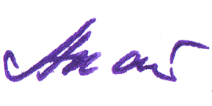 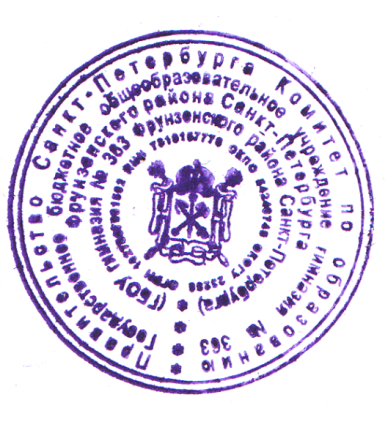 Руководитель ОУ _________________                                              Акатова И.Б.                                    подпись                                                                     ФИО                                       м.п.                                                    ПРИНЯТА Педагогическим советом                         ГБОУ гимназия №363                                                       Фрунзенского районаСанкт-Петербурга                                                                Протокол №1 от 30.08.2022«УТВЕРЖДАЮ»Приказ №237 от 30.08.2022Директор ГБОУ гимназия №363________________  Акатова И.Б.(с дополнениями и изменениями Приказ № 307 от 01.11. 2022 года)№ п/пНаименование мероприятияОтветственный исполнительСрок исполненияСрок исполненияОжидаемые результаты реализации мероприятийОжидаемые результаты реализации мероприятий1. Подготовительный этап1. Подготовительный этап1. Подготовительный этап1. Подготовительный этап1. Подготовительный этап1. Подготовительный этап1. Подготовительный этап1.1Разработка и утверждение плана мероприятий, направленных на формирование и оценку функциональной грамотности обучающихся на школьном уровнеКостина Е.Б.  Сентябрь, 2022Сентябрь, 2022Скорректированы в части формирования и оценки функциональной грамотности обучающихся планы работы на 2022-2023 учебный год школьных методических служб, школьных методических объединенийСкорректированы в части формирования и оценки функциональной грамотности обучающихся планы работы на 2022-2023 учебный год школьных методических служб, школьных методических объединений1.2Формирование баз данных:- учителей, участвующих в формировании функциональной грамотности;- обучающихся 8-х классовКостина Е.Б.До 27.09.2022До 27.09.2022Сформированы базы данных:- обучающихся 8-х классов 2022-2023 учебного года;- учителей, участвующих в формировании функциональной грамотности по направлениям;Сформированы базы данных:- обучающихся 8-х классов 2022-2023 учебного года;- учителей, участвующих в формировании функциональной грамотности по направлениям;1.3Повышение квалификации педагогов по вопросам формирования и оценки функциональной грамотности обучающихся Костина Е.Б.В течение учебного годаВ течение учебного годаОтчет о количестве педагогов, прошедших повышение квалификации по вопросам формирования и оценки функциональной грамотности обучающихсяОтчет о количестве педагогов, прошедших повышение квалификации по вопросам формирования и оценки функциональной грамотности обучающихся1.4Обеспечение организационно-методической работы по включению учебно-методических и дидактических материалов, содержащих задания по шести направлениям: читательская грамотность, математическая грамотность, естественнонаучная грамотность, финансовая грамотность, глобальные компетенции, критическое мышление, в практику реализации основных образовательных программ образовательных организацийАдминистрация гимназииВ течение учебного годаВ течение учебного годаОрганизация мероприятий школьного уровня; участие в мероприятиях районного, городского и всероссийского уровня.Организация мероприятий школьного уровня; участие в мероприятиях районного, городского и всероссийского уровня.1.5Создание и наполнение тематической страницы «Функциональная грамотность» на сайте ГБОУ гимназии № 363Кириллова Н.А.Октябрь 2022 годаОктябрь 2022 годаДействующий информационно-методический ресурс по вопросам формирования и оценки функциональной грамотности обучающихсяДействующий информационно-методический ресурс по вопросам формирования и оценки функциональной грамотности обучающихся1.6Внедрение в учебный процесс банка заданий для оценки функциональной грамотности, разработанных федеральным государственным бюджетным научным учреждением «Институт стратегии развития образования Российской академии образования»Педагоги, работающие в 5-11 классахВ течение учебного годаВ течение учебного годаБаза тестовых заданий по всем направлениям функциональной грамотности; работа с банком заданий для оценки функциональной грамотности по направлениямБаза тестовых заданий по всем направлениям функциональной грамотности; работа с банком заданий для оценки функциональной грамотности по направлениям1.7Родительский лекторий об организации формирования функциональной грамотности обучающихся в рамках учебного процесса (урочное и внеурочное время)Классные руководителиНоябрь, 2022 года, апрель 2023 годаНоябрь, 2022 года, апрель 2023 годаПротоколы родительских собранийПротоколы родительских собраний2. Основной этап2. Основной этап2. Основной этап2. Основной этап2. Основной этап2. Основной этап2. Основной этап2.1Проведение совещания с руководителями школьных методических объединенийКостина Е.Б.27 августа2022 год27 августа2022 годПовышение уровня информированности педагогов; внесение в планы работы на 2022-2023 учебный год школьных методических объединений плана формирования и оценки функциональной грамотности обучающихсяПовышение уровня информированности педагогов; внесение в планы работы на 2022-2023 учебный год школьных методических объединений плана формирования и оценки функциональной грамотности обучающихся2.2Разработка и внедрение в системе повышения квалификации педагогических работников индивидуальных планов профессионального развития педагогических работников, с учетом выявленных профессиональных дефицитов педагогических работников в части формирования функциональной грамотности.Костина Е.Б.Орлова О.В.Руководители ШМОВ течение годаВ течение годаРазработанные ИОМ педагогов; работа в Конструкторе ИОМРазработанные ИОМ педагогов; работа в Конструкторе ИОМ2.3Организация наставничества в целях повышения уровня педагогических работников по вопросам формирования функциональной грамотности обучающихсяАрефьева Е.А.В течение годаВ течение годаПовышение уровня информированности педагогов; повышение компетентности в вопросах формирования ФГПовышение уровня информированности педагогов; повышение компетентности в вопросах формирования ФГ2.4Проведение консультаций для педагогических работников ГБОУ гимназии № 363 по вопросам формирования математической, естественнонаучной, читательской, финансовойи глобальной грамотностиКостина Е.Б.Орлова О.В.В течение годаВ течение годаПовышение уровня информированности педагоговПовышение уровня информированности педагогов2.5Тематические заседания ШМО по вопросам формирования функциональной грамотностиРуководители ШМО:Кириллова Н.А.Тампио Д.В.Ливанова М.В.Октябрь 2022 года – март 2023 годаОктябрь 2022 года – март 2023 годаПротоколы заседаний ШМО, методические рекомендацииПротоколы заседаний ШМО, методические рекомендации2.6Организация и проведение открытых уроков (занятий внеурочной деятельности) по вопросам формирования и оценки функциональной грамотностиРуководители ШМО:Кириллова Н.А.Тампио Д.В.Ливанова М.В.Повышение квалификации педагогических работников; справка руководителей ШМОПовышение квалификации педагогических работников; справка руководителей ШМО2.7Работа в Единой Региональной Информационно-аналитической системе «Конструктор индивидуальной траектории профессионального роста» в рамках реализации Федерального проекта «Современная школа»Все педагогиОктябрь, 2021 года Октябрь, 2021 года Повышение уровня методической и профессиональной компетенций педагогов Повышение уровня методической и профессиональной компетенций педагогов 2.8Участие в региональной научно-практической конференции, посвященной памяти Инны Алексеевны Мухиной, «Миссия Учителя. Технологии современного школьного образования для индивидуального развития личности и формирования социальной адаптации учащихся»Новое образование в НОО, ООО, СООВсе педагогиОктябрь, 2022 года Октябрь, 2022 года Повышение уровня методической и профессиональной компетенций педагогов Повышение уровня методической и профессиональной компетенций педагогов 2.9Участие в районном практико-ориентированном семинаре «Методическая карусель» как эффективная форма повышения профессионального мастерства педагогов»Акатова И.Б.Орлова О.В., Костина Е.Б., Родченко Е.Е.Мазурчак Т.Е.ПедагогиДекабрь, 2022 годаДекабрь, 2022 годаОбобщение опыта работы, повышение уровня методической и профессиональной компетенций педагогов и администрацииОбобщение опыта работы, повышение уровня методической и профессиональной компетенций педагогов и администрации2.10Посещение и анализ учебных занятий в целях оценки подходов к проектированию метапредметного содержания и формированию функциональной грамотности обучающихсяОрлова О.В., Костина Е.Б.,В течение годаВ течение годаАналитическая справкаАналитическая справка2.11Внедрение в учебный процесс банка заданий для оценки функциональной грамотности, опубликованных на РЭШПедагогиВ течение годаВ течение годаАналитические материалы по итогам выполнения заданийАналитические материалы по итогам выполнения заданий2.12Участие обучающихся 8-х классов в региональной диагностической работе по функциональной грамотностиКостина Е.Б.Педагоги, работающие в 7 классахЯнварь, 2022Январь, 2022СправкаСправка2.12Проведение школьной межпредметной конференции обучающихся «От учителя к ученику»Орлова О.В.Костина Е.Б.Март – апрель 2022 годаМарт – апрель 2022 годаАналитический отчет, приказ по итогам конференцииАналитический отчет, приказ по итогам конференции2.13Посещение районных мероприятий по обсуждению и распространению эффективных практик по формированию и оценке функциональной грамотности обучающихсяАдминистрация, педагогиВ течение годаВ течение годаПовышение уровня методической и профессиональной компетенций педагогов и администрацииПовышение уровня методической и профессиональной компетенций педагогов и администрации2.13Районный семинар «Урок - основная форма учебно-воспитательного процесса и развития функциональной грамотности ученика» Районный семинар «Урок - основная форма учебно-воспитательного процесса и развития функциональной грамотности ученика» Районный семинар «Урок - основная форма учебно-воспитательного процесса и развития функциональной грамотности ученика» Октябрь 2022Октябрь 2022ИМЦ2.13Районный семинар «Использование игровых технологий в работе учителя начальных классов при формировании функциональной грамотности»Районный семинар «Использование игровых технологий в работе учителя начальных классов при формировании функциональной грамотности»Районный семинар «Использование игровых технологий в работе учителя начальных классов при формировании функциональной грамотности»Октябрь 2022Октябрь 2022ИМЦ, ГБОУ № 2182.13Районный семинар «Художественное творчество ученика на уроке ИЗО - основа функциональной грамотности по предмету» Районный семинар «Художественное творчество ученика на уроке ИЗО - основа функциональной грамотности по предмету» Районный семинар «Художественное творчество ученика на уроке ИЗО - основа функциональной грамотности по предмету» Ноябрь 2022Ноябрь 2022ИМЦ, ГБОУ №2122.13Районный семинар «Функциональная грамотность в образовательном процессе на уроках русского языка и литературы»Районный семинар «Функциональная грамотность в образовательном процессе на уроках русского языка и литературы»Районный семинар «Функциональная грамотность в образовательном процессе на уроках русского языка и литературы»Ноябрь 2022Ноябрь 2022ИМЦ, ГБОУ № 3112.13Круглый стол, мастер-классы «Опыт педагогов по формированию функциональной грамотности»Круглый стол, мастер-классы «Опыт педагогов по формированию функциональной грамотности»Круглый стол, мастер-классы «Опыт педагогов по формированию функциональной грамотности»Ноябрь 2022Ноябрь 2022ГБОУ №299, 363, ИМЦ2.13Квест – игра для педагогов «Путешествие в страну Финансия»Квест – игра для педагогов «Путешествие в страну Финансия»Квест – игра для педагогов «Путешествие в страну Финансия»Ноябрь 2022Ноябрь 2022ИМЦ, ГБОУ № 3112.13Районный семинар «Развитие функциональной грамотности в системе образования по иностранному языку через реализацию проектной деятельности»Районный семинар «Развитие функциональной грамотности в системе образования по иностранному языку через реализацию проектной деятельности»Районный семинар «Развитие функциональной грамотности в системе образования по иностранному языку через реализацию проектной деятельности»Ноябрь 2022Ноябрь 2022ИМЦ, ГБОУ № 2132.13Районный семинар «Формирование функциональной грамотности обучающихся при обучении истории и обществознания (из опыта работы)»Районный семинар «Формирование функциональной грамотности обучающихся при обучении истории и обществознания (из опыта работы)»Районный семинар «Формирование функциональной грамотности обучающихся при обучении истории и обществознания (из опыта работы)»Ноябрь 2022Ноябрь 2022ИМЦ, ГБОУ № 3032.13Районный семинар «Функциональная грамотность в рамках уроков географии»Районный семинар «Функциональная грамотность в рамках уроков географии»Районный семинар «Функциональная грамотность в рамках уроков географии»Декабрь 2022Декабрь 2022ГБУ ИМЦРайонный семинар «Индивидуальный итоговый проект по географии»Районный семинар «Индивидуальный итоговый проект по географии»Районный семинар «Индивидуальный итоговый проект по географии»Декабрь 2022Декабрь 2022ГБУ ИМЦОчный этап конкурса «Урок информатики на формирование функциональной грамотности»Очный этап конкурса «Урок информатики на формирование функциональной грамотности»Очный этап конкурса «Урок информатики на формирование функциональной грамотности»Декабрь 2022Декабрь 2022ИМЦРайонный семинар «Организация проектной деятельности в ОУ как средства развития функциональной грамотности школьников»Районный семинар «Организация проектной деятельности в ОУ как средства развития функциональной грамотности школьников»Районный семинар «Организация проектной деятельности в ОУ как средства развития функциональной грамотности школьников»Декабрь 2022Декабрь 2022295Районный интегрированный семинар по развитию естественнонаучной грамотности (география + технология)Районный интегрированный семинар по развитию естественнонаучной грамотности (география + технология)Районный интегрированный семинар по развитию естественнонаучной грамотности (география + технология)Декабрь 2022Декабрь 2022ГБОУ №295Районный семинар «Механизмы формирования и оценивания математической грамотности обучающихся»Районный семинар «Механизмы формирования и оценивания математической грамотности обучающихся»Районный семинар «Механизмы формирования и оценивания математической грамотности обучающихся»Январь 2023Январь 2023ИМЦ2.14Участие в Едином дне функциональной грамотности в Санкт-ПетербургеУчастие в Едином дне функциональной грамотности в Санкт-ПетербургеУчастие в Едином дне функциональной грамотности в Санкт-ПетербургеФевраль, 2023Февраль, 2023Февраль, 20232.15Участие во всероссийской научно-практической конференции в рамках Петербургского международного образовательного Форума «Актуальные направления реализации «обновленных» ФГОС; функциональная грамотность» (основная школа)Участие во всероссийской научно-практической конференции в рамках Петербургского международного образовательного Форума «Актуальные направления реализации «обновленных» ФГОС; функциональная грамотность» (основная школа)Участие во всероссийской научно-практической конференции в рамках Петербургского международного образовательного Форума «Актуальные направления реализации «обновленных» ФГОС; функциональная грамотность» (основная школа)Март 2023Март 2023Март 20232.16Участие в городском конкурсе профессионального мастерства педагогических работников образовательных организаций Санкт-Петербурга «Методические разработки уроков/занятий по финансовой грамотности»Участие в городском конкурсе профессионального мастерства педагогических работников образовательных организаций Санкт-Петербурга «Методические разработки уроков/занятий по финансовой грамотности»Участие в городском конкурсе профессионального мастерства педагогических работников образовательных организаций Санкт-Петербурга «Методические разработки уроков/занятий по финансовой грамотности»Март - апрель2022 годаМарт - апрель2022 годаМарт - апрель2022 года2.17Круглый стол «Развитие естественнонаучной грамотности на уроках биологии»Круглый стол «Развитие естественнонаучной грамотности на уроках биологии»Круглый стол «Развитие естественнонаучной грамотности на уроках биологии»Апрель 2023Апрель 2023Апрель 20232.18Круглый стол «Методы и приемы работы по формированию функциональной грамотности на уроках химии»Круглый стол «Методы и приемы работы по формированию функциональной грамотности на уроках химии»Круглый стол «Методы и приемы работы по формированию функциональной грамотности на уроках химии»Апрель 2023Апрель 2023Апрель 20232.19Курсы повышения квалификации «Математическая грамотность: механизмы формирования и оценивания обучающихся»Курсы повышения квалификации «Математическая грамотность: механизмы формирования и оценивания обучающихся»Курсы повышения квалификации «Математическая грамотность: механизмы формирования и оценивания обучающихся»2 полугодие 2022-2023 учебного года2 полугодие 2022-2023 учебного года2 полугодие 2022-2023 учебного года2.20Реализация мероприятий районной программы «Воспитание» проектов «Интеллектуальное конкурсное движение», «Купчинские юношеские чтения», 36 мероприятий для различных категорий обучающихся, https://edu-frn.spb.ru/files/nO4PgddWAUJw66c89j2XARXgDYvGnuHxrbmb7taT.pdfРеализация мероприятий районной программы «Воспитание» проектов «Интеллектуальное конкурсное движение», «Купчинские юношеские чтения», 36 мероприятий для различных категорий обучающихся, https://edu-frn.spb.ru/files/nO4PgddWAUJw66c89j2XARXgDYvGnuHxrbmb7taT.pdfРеализация мероприятий районной программы «Воспитание» проектов «Интеллектуальное конкурсное движение», «Купчинские юношеские чтения», 36 мероприятий для различных категорий обучающихся, https://edu-frn.spb.ru/files/nO4PgddWAUJw66c89j2XARXgDYvGnuHxrbmb7taT.pdfВ течение годаВ течение годаВ течение года3. Диагностическо-аналитический этап3. Диагностическо-аналитический этап3. Диагностическо-аналитический этап3. Диагностическо-аналитический этап3. Диагностическо-аналитический этап3. Диагностическо-аналитический этап3. Диагностическо-аналитический этап3.1Выполнение заданий по оценке сформированности функциональной грамотности в рамках мероприятий регионального мониторинга (РДР по ФГ)Костина Е.Б.руководители ШМО, педагогиПо графику регионального мониторингаПо графику регионального мониторингаСправки по итогам мероприятий мониторинга (по заданиям функциональной грамотности – отдельно)Справки по итогам мероприятий мониторинга (по заданиям функциональной грамотности – отдельно)3.2Анализ результатов всероссийских проверочных работруководители ШМО, педагогиНоябрь-декабрь, 2022 годаНоябрь-декабрь, 2022 годаАналитические материалы (по заданиям по функциональной грамотности – отдельно)Аналитические материалы (по заданиям по функциональной грамотности – отдельно)3.3Анализ результатов государственной итоговой аттестации по образовательным программам основного общего образованияОрлова О.В.Июнь – июль 2023 годаИюнь – июль 2023 годаАналитические материалы (по заданиям по функциональной грамотности – отдельно)Аналитические материалы (по заданиям по функциональной грамотности – отдельно)3.4Анализ результатов итогового собеседования по русскому языку в 9 классеОрлова О.В.Февраль – март 2023 годаФевраль – март 2023 годаАналитические материалыАналитические материалы3.5Мониторинг «Оценка уровня владения педагогами технологий формирования функциональной грамотности обучающихся»Костина Е.Б.Май 2023 годаМай 2023 годаСправка Справка 3.6Обобщение инновационного опыта педагогов (проведение открытых уроков) и обобщение их  на заседаниях методических объединенийУчастие в ПМОФ-2023Костина Е.Б., Орлова О.В.руководители ШМОМарт 2023 годаМарт 2023 годаСправка Справка 3.7Педагогический совет по итогам учебного годаАдминистрация. Руководители ШМОИюнь, 2023Июнь, 2023Протокол педсоветаПротокол педсовета